Supplementary MaterialSupplementary Table 1. Overall sample information and patients’ characteristics.E1, Rectum; E2, Sigmoid and left colon; E3, Entire colon. UC, UC patients; HC, Healthy control; F, female; M, male.Supplementary Table 2. Primer sequences for qRT-PCRSupplementary Table 3. Four miRNAs expression level of UC patients and HCs in miRNA sequencing dataSupplementary Figure 1 Correlation analysis of test samples.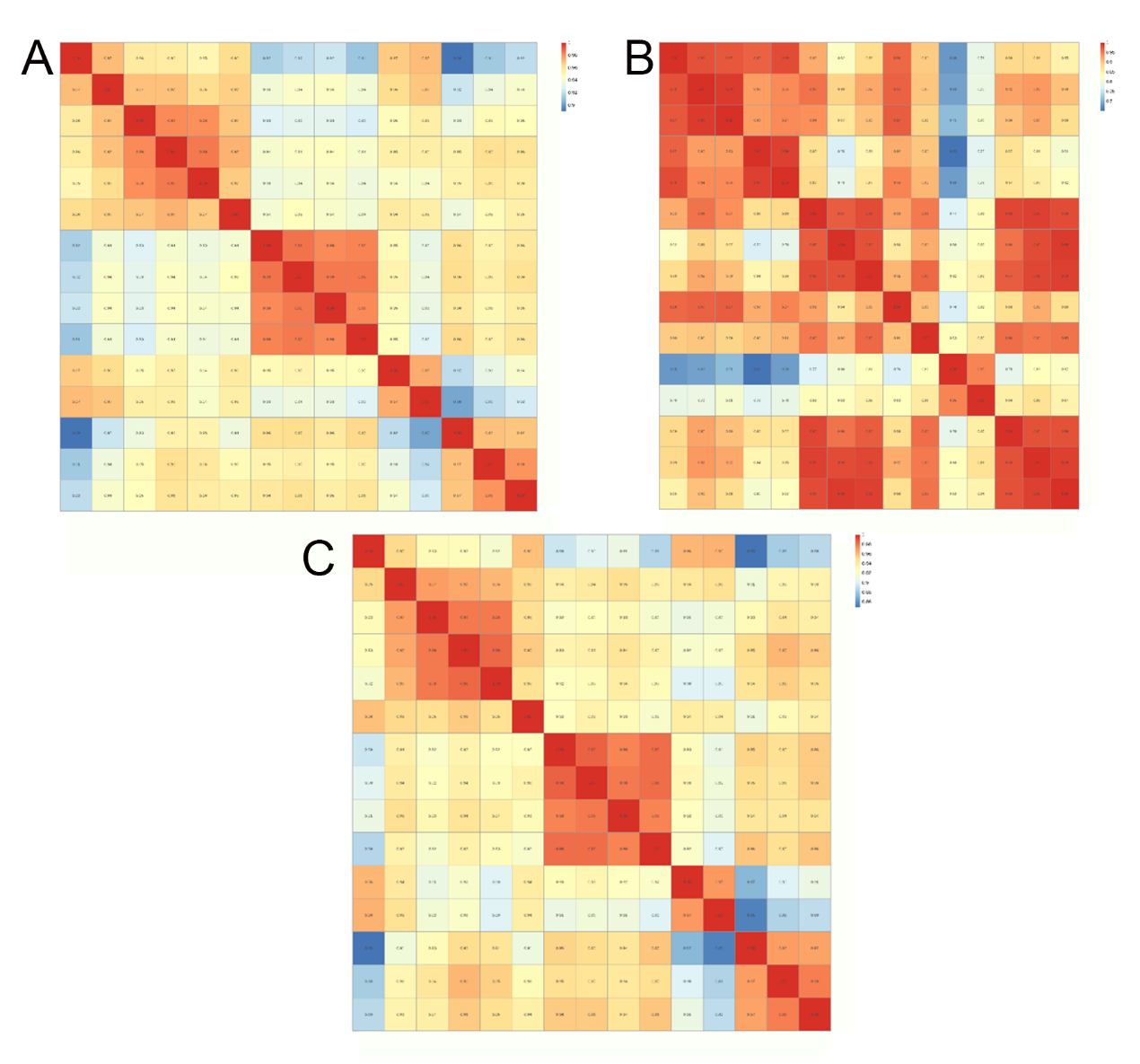  CircRNAs data correlation analysis of test samples. (B) MiRNAs data correlation analysis of test samples. (C) MRNAs data correlation analysis of test samples.Supplementary Figure 2 Comparative analysis of hsa_circ_0001021 from UC patients treated with or without medicine.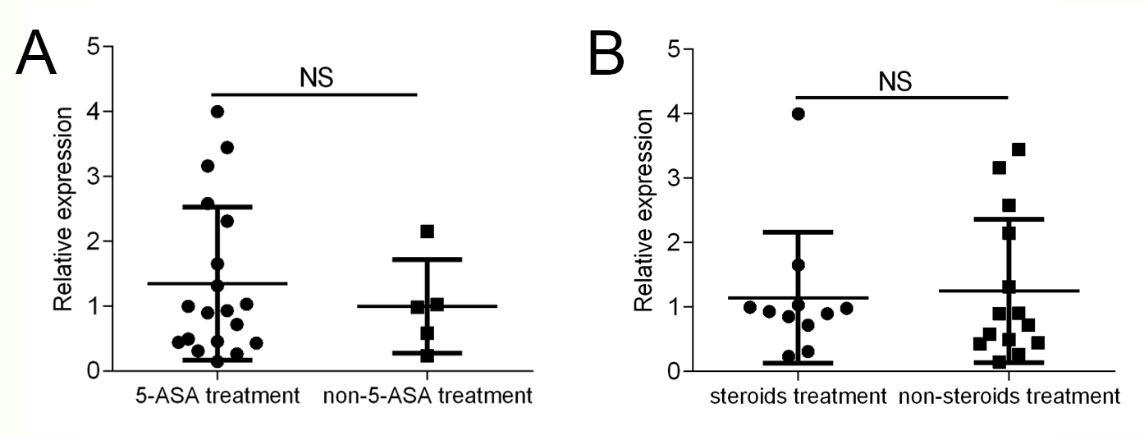  Comparative analysis of hsa_circ_0001021 from UC patients treated with or without 5-ASA. (B) Comparative analysis of hsa_circ_0001021 from UC patients treated with or without steroids. NS, nonsignificant. TypegenderageMayo endoscopy scoreMayo scoreMedicationdistribution ofdisease1disease duration1UCF533125-ASA, steroidsE31 year2UCM29375-ASA, steroidsE25 mouths3UCM403115-ASA, steroidsE24 mouths4UCM54265-ASAE23 years5UCF5216no treatmentE21 year6UCF5315no treatmentE11 year7UCF42285-ASA, AzathioprineE28 mouths8UCM53285-ASAE32 years9UCF65275-ASAE215 years10UCF54310no treatmentE21.5 years11UCF283125-ASAE22 years12UCM20165-ASA, steroidsE11 year13UCM32385-ASAE27 mouths14UCM59265-ASAE11 year15UCF47285-ASA, steroidsE21 year16UCM49385-ASAE32 years17UCM31211no treatmentE21 mouth18UCF533125-ASA, steroidsE31 year19UCF56265-ASA, steroidsE35 years20UCM2726no treatmentE32 years21UCF46145-ASAE18 years22UCF65155-ASA, steroids, SulfasalazineE22 weeks23UCM293125-ASA, steroids, AzathioprineE31 year24UCF492125-ASA, steroidsE36 years25UCM48275-ASAE38 mouths26UCF51265-ASA, steroids, Azathioprine E21 year27UCF2726SulfasalazineE25 mouths28UCF5315no treatmentE12 years29UCM49285-ASAE22 weeks30UCM49275-ASAE23 years31HCM5332HCF6033HCM2734HCF5635HCM3336HCF6337HCF5138HCM4139HCF3240HCF5641HCM5342HCM3243HCM4244HCF4545HCF4646HCF5047HCF4448HCF4649HCF5350HCM5651HCF4652HCF4653HCM5254HCM4455HCF52GenePrimer sequenceGADPHF:5’ GTCTCCTCTGACTTCAACAGCG 3’R :5’ ACCACCCTGTTGCTGTAGCCAA 3’ZO-1F:5’ AATCCCTATCACCCAGCGTC 3’R:5’ CCTTCTGCCCCACTTCAGTC 3’occludinF:5’ TGCGGCGAGCGGATTG 3’R:5’ TCAGGCCTGTAAGGAGGTGG 3’CLDN-2F:5’ CATCCCAGAGAAATCGCTCCAACTAC 3’R:5’ AGGCTGTAGGAATTGAACTCACTCTTG 3’Hsa_circ_0001021F:5’ TTGGCAGAGCAGTTTGTTCTCCTC 3’R:5’ CTCACCGTCAGGGATGGGTCTAC 3’miR-224-5pHmiRQP0343 smad4F:5’ CCAGCTCTGTTAGCCCCATC 3’R:5’ TACTGGCAGGCTGACTTGTG 3’hsa_circ_0001021 probe5’ AATAATTAATTTACACCTGAACTGAAGTGGCTGA 3’Si-hsa_circ_0001021 5’ CCACTTCAGTTCAGGTGTA 3’miR-224-5p mimicsF:5’ UCAAGUACUAGUGGUUCCGUUUAG 3’R:5’ AAACGGAACCACUAGUGAUUGAUU 3’miR-224-5p inhibitor5’ CUAAACGGAACCACUAGUGACUUGA 3’miRNA nameUC colon mucosaHCs colon mucosaHCs colon mucosaHCs colon mucosaInflamed UC colon mucosa versus HCs colon mucosaInflamed UC colon mucosa versus HCs colon mucosaInflamed UC colon mucosa versus HCs colon mucosahsa-miR-224-5p16,8736,187 hsa-miR-20b-5p189105 hsa-miR-182-5p4,9402,221  hsa-miR-450b-5p7211 Non-inflamed UC colon mucosa versus HCs colon mucosaNon-inflamed UC colon mucosa versus HCs colon mucosaNon-inflamed UC colon mucosa versus HCs colon mucosaNon-inflamed UC colon mucosa versus HCs colon mucosaNon-inflamed UC colon mucosa versus HCs colon mucosaNon-inflamed UC colon mucosa versus HCs colon mucosahsa-miR-224-5p9,9126,187  hsa-miR-20b-5p189105 hsa-miR-182-5p3,5402,221 hsa-miR-450b-5p5311 